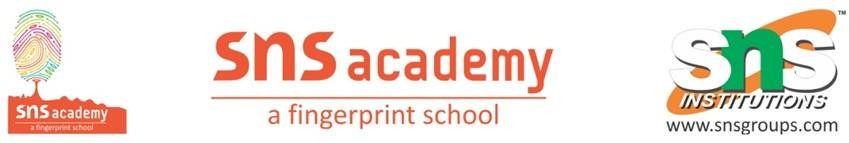 ANNUAL PLANGRADE VIENGLISHMONTHUNITJUNEUnit IHow daddy played ping-pongHow I taught my grandmother to readJULYThe story of fidgety PhilipUnit IIThe story of Amber beadsAUGUSTThe cherry treeOn the grasshopperSEPTEMBERUnit IIIThe giant rocAttilaThe ant explorerOCTOBERNOVEMBERUnit IVMary Kom: Never say die!Return to airDECEMBEROlympic grannyUnit VThe women painters of MithilaJANUARYQualityIndian WeaversFEBRUARYUnit VILob’s girlThe canterville ghostColonel FazackerleyMARCH